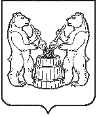 АДМИНИСТРАЦИЯУСТЬЯНСКОГО МУНИЦИПАЛЬНОГО РАЙОНААРХАНГЕЛЬСКОЙ ОБЛАСТИПОСТАНОВЛЕНИЕот  18 февраля 2022 года № 256р.п. ОктябрьскийОб установлении публичного сервитутаНа основании ходатайства публичного акционерного общества «Россети Северо-Запад» в соответствии с подпунктом 1 статьи 39.37, подпунктом 5 статьи 39.38 и подпунктом 2 пункта 1 статьи 39.43 Земельного кодекса Российской Федерации администрация Устьянского муниципального района Архангельской областиПОСТАНОВЛЯЕТ:Установить в пользу публичного акционерного общества «Россети Северо-Запад» (ОГРН 1047855175785, ИНН 7802312751, почтовый адрес: 196247, Россия, город Санкт-Петербург, площадь Конституции, дом 3, литер А, помещение 16Н) публичный сервитут общей площадью 342 кв.м, в целях размещения объекта электросетевого хозяйства – линия воздушная ВЛ-0,4 кВ; ВЛ-0,4-353-02 в отношении земельных участков с кадастровыми номерами:- 29:18:021601:58, Архангельская область, Устьянский муниципальный район, МО "Плосское", д. Левоплосская;- 29:18:021601:59, Архангельская область, Устьянский муниципальный район, МО "Плосское", д. Левоплосская;- 29:18:021601:112, Участок расположен примерно в 150 метрах по направлению на северо-восток от ориентира дер. Левоплосская, расположенного за пределами участка, адрес ориентира: Архангельская обл., Устьянский муниципальный р-н, МО "Плосское", дер. Левоплосская;- 29:18:021601:149, Архангельская область, Устьянский муниципальный район, МО "Плосское", д. Левоплосская;-  земель, расположенных в кадастровом квартале: 29:18:021601.Утвердить границы публичного сервитута согласно приложению.Срок публичного сервитута устанавливается на 49 (сорок девять) лет.Срок, в течение которого использование частей земельных участков и расположенных на них объектов недвижимого имущества в соответствии с их разрешенным использованием будет невозможно или существенно затруднено в связи с осуществлением сервитута, составляет 20 дней.Обоснованием необходимости установления публичного сервитута является эксплуатация существующего инженерного сооружения – линия воздушная ВЛ-0,4 кВ; ВЛ-0,4-353-02, используемого для организации электроснабжения населения д. Левоплосская на основании Акт о приеме-передаче здания сооружения №393 от 30.08.2019 г., Акт приемки №99 от 30.08.2019 г.Порядок установления зон с особыми условиями использования территорий и содержание ограничений прав на земельные участки в границах таких зон установлен постановлением Правительства Российской Федерации от 24.02.2009 № 160 «О порядке установления охранных зон объектов электросетевого хозяйства и особых условий использования земельных участков, расположенных в границах таких зон».Обладатель публичного сервитута обязан привести земельный участок в состояние, пригодное для его использования в соответствии с разрешенным использованием, в срок не позднее чем три месяца после завершения строительства инженерного сооружения, для размещения которого был установлен публичный сервитут.Обладатель публичного сервитута обязан снести объекты, размещенные им на основании публичного сервитута, и осуществить при необходимости рекультивацию земельного участка в срок не позднее чем шесть месяцев с момента прекращения публичного сервитута.Обладатель публичного сервитута вправе до окончания срока публичного сервитута обратиться с ходатайством об установлении публичного сервитута на новый срок.Комитету по управлению муниципальным имуществом администрации Устьянского муниципального района Архангельской области в течении 5 рабочих дней со дня принятия решения об установлении публичного сервитута обеспечить опубликование настоящего постановления (за исключением приложений к нему) в муниципальном вестнике «Устьяны» и разместить на официальном сайте администрации Устьянского муниципального района Архангельской области в информационно-телекоммуникационной сети «Интернет».Публичный сервитут считается установленным со дня внесения сведений о нем в Едином государственном реестре недвижимости.Глава Устьянского муниципального района                		          	     С.А. КотловПриложение 1к постановлению администрацииУстьянского муниципального районаАрхангельской области  от 18 февраля 2022 г. № 256Публичный сервитут с целью размещения объекта электросетевого хозяйства(Линия воздушная ВЛ-0,4 кВ; ВЛ-0,4-353-02) в кадастровом квартале 29:18:021601, расположенного по адресу: обл. Архангельская, Устьянский район, МО "Плосское", дер. Левоплосская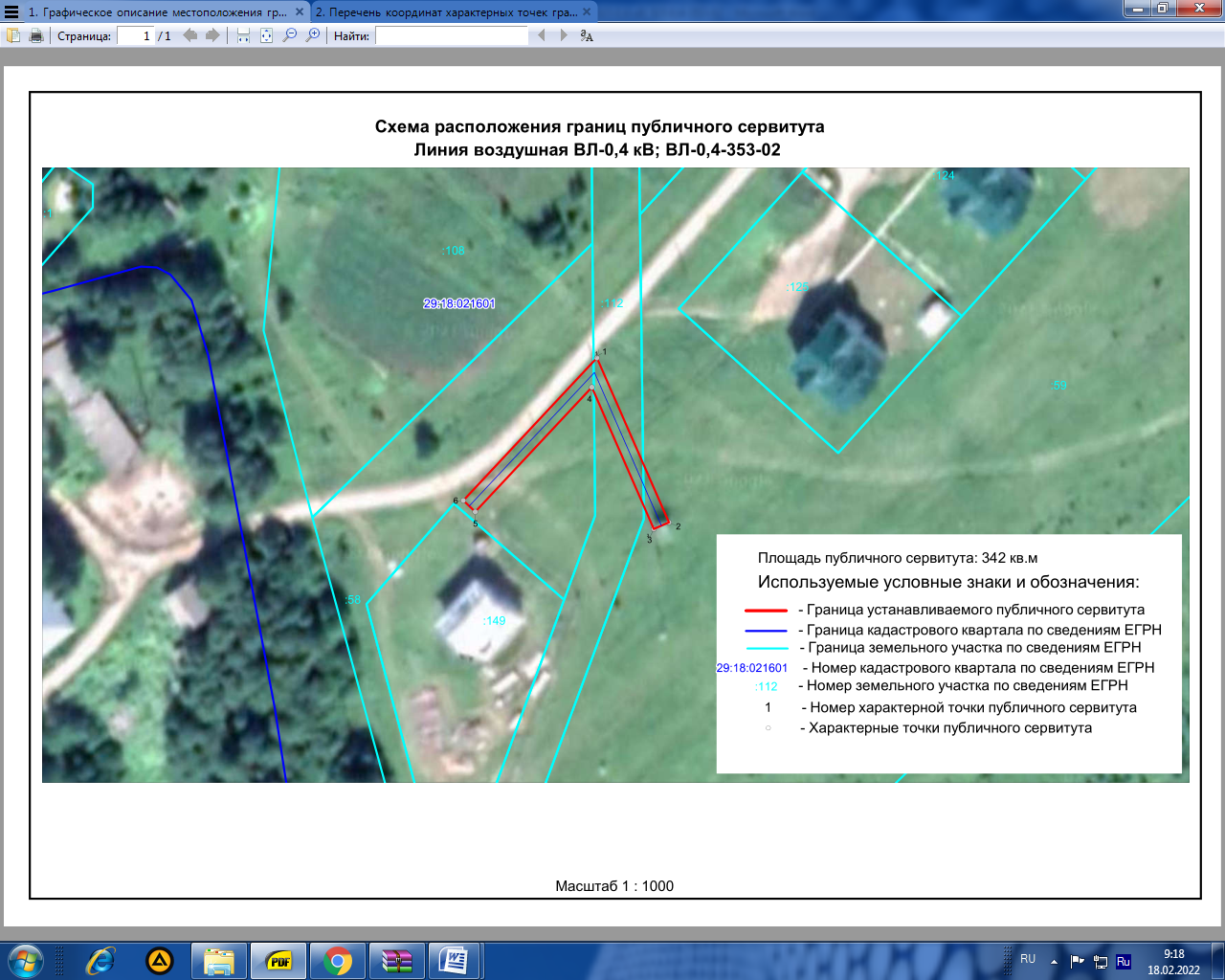 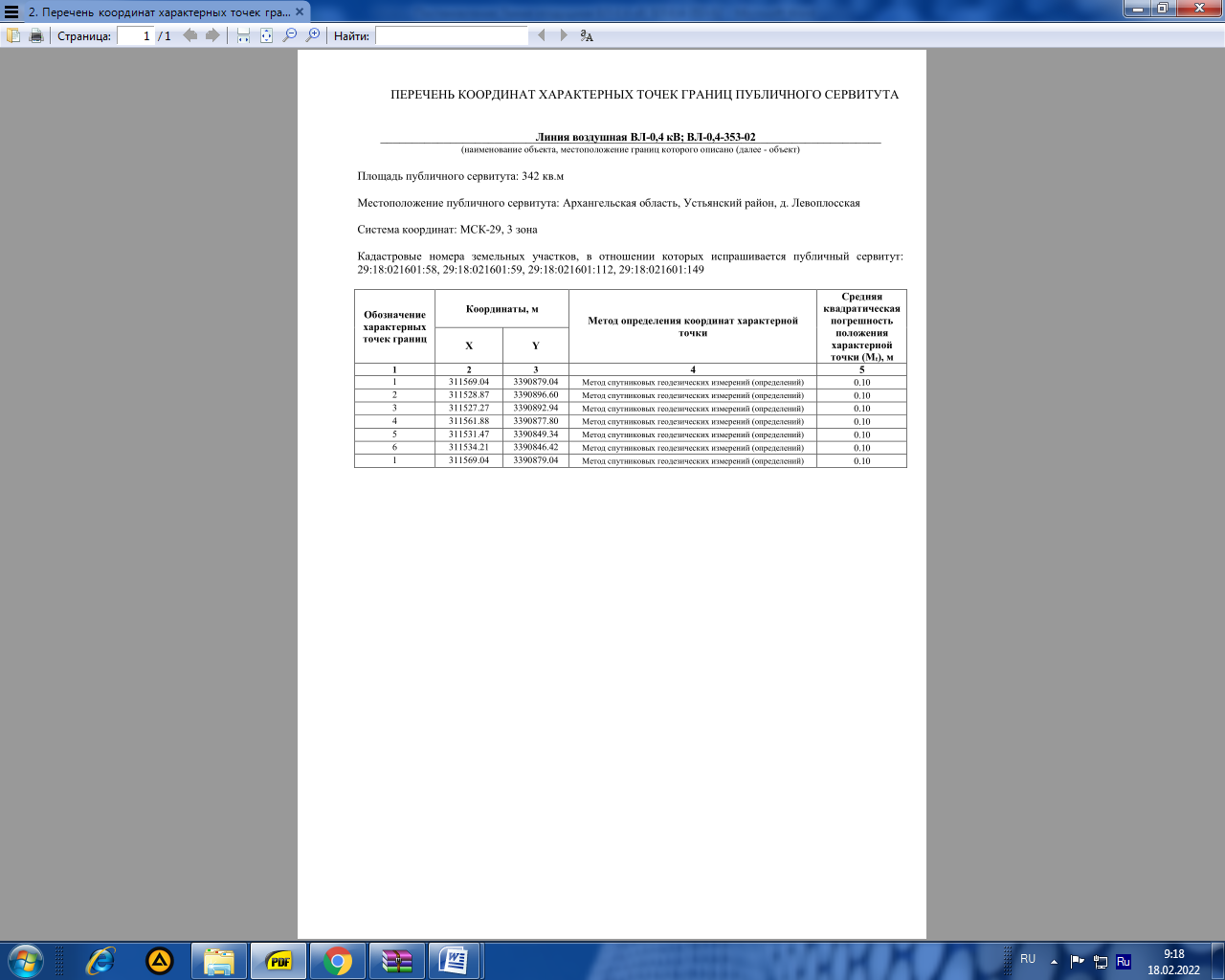 